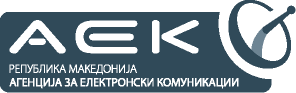 ТЕНДЕРСКА ДОКУМЕНТАЦИЈАпо Јавен тендер со јавно наддавање бр. 0204-1550/2од 10.05.2013 годинаСкопје, мај 2013ДЕЛ 1				  ОПШТО1. ПРАВНА РАМКААгенцијата за електронски комуникации (во натамошниот текст: Агенција) на ден 10.05.2013  година објави Јавен тендер бр. 0204-1550/2 (“Службен весник на Република Македонија” бр 67/2013 и 69/2013.) за доделување на одобрениja за користење на радиофреквенции од радиофреквенцискиот опсег 790-862 MHz и 1710-1880 MHz за обезбедување на јавни мобилни комуникациски мрежи и услуги на целата територија на Република Македонија (во натамошниот текст: Јавен тендер).Јавниот тендер е објавен врз основа на:Закон за електронските комуникации (“Службен весник на Република Македонија” бр. 13/2005, 14/2007, 55/2007, 98/2008, 83/2010, 13/2012, 59/2012, 123/2012 и 23/2013);План за намена на радиофреквенциските опсези во Република Македонија, бр. 03-23/723 од 18.10.2011  година;План за доделување и користење на радиофреквенции, бр. 02-2576/1 од 02.07.2012 година;Одлука за давање на согласност на почетниот износ на пазарната вредност на радиофреквенциите, како еднократен надоместок за добивање на одобренија за користење на радиофреквенции од радиофреквенцискиот опсег 790-862 MHz и 1710-1880 MHz (“Службен  весник на Република Македонија” бр. 65/2013);Одлука за распишување на јавен тендер за доделување на  одобренија за користење на радиофреквенции од радиофреквенцискиот опсег 790-862 MHz и 1710-1880 MHz  (“Службен весник на Република Македонија” бр.67/2013 и 69/2013 ).Јавниот тендер и оваа тендерска документација се единствена основа за поднесување на понудите.Други дописи од Агенцијата не се дел од овој Јавен тендер и ова Тендерска документација.2. ПРЕДМЕТ НА ЈАВНИОТ ТЕНДЕРПредмет на Јавниот тендер е доделување на одобренииа за користење на радиофреквенции од радиофреквенцискиот опсег 790-862 MHz и 1710-1880 MHz за обезбедување на јавни мобилни комуникациски мрежи и услуги на целата територија на Република Македонија и тоа:А: одобрение за користење на радиофреквенции од радиофреквенциски опсег 791-801/832-842 MHz (2x10 MHz) и 1740-1755/1835-1850 MHz (2x15 MHz);В: одобрение за користење на радиофреквенциски опсег 801-811/842-852 MHz (2x10 MHz) и 1755-1770/1850-1865 MHz (2x15 MHz);С: одобрение за користење на радиофреквенциски опсег 811-821/852-862MHz (2x10 MHz) и 1770-1785/1865-1880MHz (2x15 MHz);А1: одобрение за користење на радиофреквенциски опсег 791-796/832-837 MHz (2x5 MHz);А2: одобрение за користење на радиофреквенциски опсег 796-801/837-842 MHz (2x5 MHz);А3: одобрение за користење на радиофреквенциски опсег 1740-1745/1835-1840 MHz (2x5 MHz);А4: одобрение за користење на радиофреквенциски опсег 1745-1750/1840-1845 MHz (2x5 MHz);А5: одобрение за користење на радиофреквенциски опсег 1750-1755/1845-1850 MHz (2x5 MHz):В1: одобрение за користење на радиофреквенциски опсег 801-806/842-847 MHz (2x5 MHz);В2: одобрение за користење на радиофреквенциски опсег 806-811/847-852 MHz (2x5 MHz);В3: одобрение за користење на радиофреквенциски опсег 1755-1760/1850-1855 MHz (2x5 MHz);В4: одобрение за користење на радиофреквенциски опсег 1760-1765/1855-1860 MHz (2x5 MHz);В5: одобрение за користење на радиофреквенциски опсег 1765-1770/1860-1865 MHz (2x5 MHz);С1: одобрение за користење на радиофреквенциски опсег 811-816/852-857 MHz (2x5 MHz):С2: одобрение за користење на радиофреквенциски опсег 816-821/857-862 MHz (2x5 MHz);С3: одобрение за користење на радиофреквенциски опсег 1770-1775/1865-1870 MHz (2x5 MHz);С4: одобрение за користење на радиофреквенциски опсег 1775-1780/1870-1875 MHz (2x5 MHz) иС5: одобрение за користење на радиофреквенциски опсег 1780-1785/1875-1880 MHz (2x5 MHz).3. УСЛОВИ, БАРАЊА И КВАЛИФИКАЦИИ3.1 Право на учество на Јавниот тендер за доделување на одобрение за користење на радиофреквенции од точка 2 Дел 1 на оваа Тендерска документација има домашно и странско правно лице-оператор на јавни мобилни комуникациски мрежи и услуги кое ќе ја подигне Тендерската документација и кое ќе ги исполни следните услови:обезбедува електронски комуникациски услуги на минимум 300.000 (три стотини илјади) претплатници заклучно со 31.12.2012 гоодина;има годишен приход од минимум 10.000.000 (десет милиони) евра од обезбедување на електронски комуникациски услуги во 2011 и 2012 година поединечно;во последните пет години да не му била изречена правосилна пресуда за учество во злосторничка организација, корупција, измама или перење пари;да не му е изречена споредна казна привремена или трајна забрана за вршење на одделна дејност;да не е во постапка на стечај или постапка на ликвидација;да има платени даноци, придонеси и други јавни давачки, освен ако не му е одобрено одложено плаќање на даноците,  придонесите или другите јавни давачки во согласност со посебните прописи и истите редовно ги плаќа; ида не му е изречена прекршочна санкција забрана за вршење на професија, дејност или должност, односно привремена забрана за вршење одделна дејност.3.2 Понудувачот треба да даде писмена изјава дека ќе започне да ги користи радиофреквенциите определени во одобрението за користење на радиофреквенции од точка 2 Дел 1 на оваа Тендерска документација во рок од девет месеци од денот на важноста на одобрението за користење на радиофреквенции.3.3 Понудувачот кој ќе биде избран за најповолен понудувач треба во рок од 45 дена од денот на добивањето на одобрението за користење на радиофреквенции од точка 2 Дел 1 на оваа Тендерска документација  да достави до Агенцијата за електронски комуникации детален План за изградба на мрежата,  со временски рокови за реализација за период од шест години.3.4 Понудувачот кој ќе биде избран за најповолен понудувач е должен да ја обезбеди следната покриеност:по две години од денот на важење на одобрението за користење на радиофреквенции  да обезбеди најмалку 20% покриеност на населението на Република Македонија;по четири години од денот на важење на одобрението за користење на радиофреквенции  да обезбеди најмалку 40% покриеност на населението на Република Македонија; ипо шест години од денот на важење на одобрението за користење на радиофреквенции  да обезбеди најмалку 70% покриеност на населението на Република Македонија.4. ОДОБРЕНИЕ ЗА КОРИСТЕЊЕ НА РАДИОФРЕКВЕНЦИИ4.1 	На понудувачот кој по спроведената постапка на јавно наддавање ќе биде избран за најповолен понудувач, Агенцијата ќе му издаде одобрение за користење на радиофреквенции за време од 20 години со рок на важност од 01.12.2013 година до 30.11.2033 година и со право на продолжување на важноста на одобрението на начин  утврден во Законот за електронски комуникации.4.2 	Изгледот на одобрението за користење на радиофреквенции кое ќе биде издадено на избраниот понудувач е дадено како Прилог 18 на Тендерската документација.5. ЕДНОКРАТЕН НАДОМЕСТОКНајнискиот почетен износ на пазарната вредност на радиофреквенциите, како еднократен надоместок за добивање на одобрение за користење на радиофреквенции од точка 2 Дел 1 на оваа Тендерска документација изнесува за:- одобрение А,В и С 10,000,000,00 (десет милиони) ЕВРА по одобрение;- одобрение А1 до А5, В1 до В5 и С1 до С5 2,000,000,00 (два милиони) ЕВРА по одобрение.6. КРИТЕРИУМИ ЗА ИЗБОРКритериум за избор на најповолен понудувач за доделување на одобрение за користење на радиофреквенции од точка 2 Дел 1 на оваа Тендерска документација е:висината на еднократниот надоместок. 7. СПРОВЕДУВАЊЕ НА ПОСТАПКАТА НА ЈАВНИОТ ТЕНДЕР7.1 	Содржина  на Тендерската документација7.1.1 Тендерската документација содржи упатства за понудувачите за доделување на одобрение за користење на радиофреквенции што се предмет на Јавниот тендер.7.1.2 Тендерската документација е изработена на македонски  јазик и кирилско писмо.7.1.3 Агенцијата води еведенција на сите заинтересирни страни кои ја подигнале Тендерската документација.7.1.4 Агенцијата нема да го објави во јавност идентитетот на заинтересираните страни од точка 7.1.3.7.1.5 Тендерската документација може да се измени и дополни најдоцна до десеттиот ден пред истекот на рокот за доставување на понуди. Измените и дополнувањата на Тендерската документација, веднаш, бесплатно ќе им се достават до сите понудувачи кои ја подигнале Тендерската документација. 7.2 	Прашања и одговори7.2.1	Заинтересираните страни кои ја подигнале Тендерската документација можат да побараат дополнителни објаснувања во врска со неа.7.2.2	Прашањата се поднесуваат исклучиво во писмена форма и преку електронска пошта најдоцна до 10.06..2013 година до следните лица:Г-ѓа Лилјана Денковска (за правни прашања)e-mail liljana.denkovska@aec.mk  илиГ-ѓа Билјана Илиева (за технички прашања) e-mail biljana.ilieva@aec.mk7.2.3	Прашањата кои ќе пристигнат после рокот утврден во точка 7.2.2 нема да се земат во предвид.7.2.4	Агенцијата ќе ги објави прашањата и одговорите на прашањата на својата веб страна www.aec.mk најдоцна до 14.06..2013 година без да го открива идентитетот на страната која го поставила прашањето.7.2.5	Прашањата и одговорите не се составен дел на Тендерската документација.7.3 	Рок и начин на поднесување на понудите7.3.1 	Понудите се поднесуваат во согласност со барањата утврдени во Јавниот тендер и Тендерската документација најдоцна до 24.06.2013 година по пошта или лично во архивата на Агенцијата до 10:00 часот на следната адреса:Агенција за електронски комуникацииУл. Димитрие Чуповски бр.131000 Скопје, Република Македонија7.3.2 	Понуда може да поднесе само заинтересирана страна која ја подигнала Тендерската документација.7.3.3	Понудувачот има право да поднесе по една понуда за секое одобрение за користење на радиофреквенции од точка 2 Дел 1 од Тендерската документација.7.3.4	Агенцијата нема да ги прифати понудите, измените или дополнувањата на истите што ќе пристигнат во Агенцијата по пошта или лично ќе се предадат во архивата на Агенцијата по истекот на рокот од точка 7.3.1.7.3.5	Сите трошоци во врска со подготовката и поднесувањето на понудата се на товар на понудувачот.7.3.6	Агенцијата нема одговорност за било какви трошоци направени од страна на понудувачите при подготовката и поднесувањето на нивната понуда.7.3.7  Понудата се поднесува во согласност со форматот и инструкциите дефинирани во Тендерска документација. Агенцијата нема да ги прифати понудите кои не се во согласност со Тендерската документација.7.3.8	Понудата се поднесува во еден оригинален примерок во писмена форма на македонски јазик, а техничките термини можат да бидат на англиски јазик и истата треба да биде отпечатена на начин на кој што не е можно бришење на текстот. Понудата треба да е потпишана и заверена од одговорното лице на понудувачот. Понудата не смее да содржи никакви измени или додатоци. Доколку постои корекција на одредени грешки, корекцијата треба да биде парафирана од одговорното лице на понудувачот.7.3.9 	Понудата се поднесува во затворен коверт. На предната страна на надворешниот коверт на горниот лев агол треба да биде испечатен текст “НЕ ОТВОРАЈ”,бројот кој се однесува на тендерот,  а во средината на ковертот адресата на која треба да се достави понудата и тоа:АГЕНЦИЈА ЗА ЕЛЕКТРОНСКИ КОМУНИКАЦИИ(Комисија за спроведување јавен тендер број 0204-1550/2)Ул. Димитрие Чуповски бр.13, 1000 СкопјеРепублика Македонија7.3.10	Понудувачот има право да ја измени понудата до истекот на рокот за поднесување на понуди од точка 7.3.1. Измената на понудата се поднесува во затворен коверт. На предната страна на ковертот на горниот лев агол треба да биде испечатен текстот “НЕ ОТВОРАЈ”, бројот на јавниот тендер и ознаката “ИЗМЕНА НА ПОНУДА”.8. ДОКУМЕНТАЦИЈА8.1 	Ковертот треба да ја содржи следната  документација, во оригинал или копија заверена од нотар:доказ за регистрација, односно тековен извадок од трговски регистар,   издаден од надлежен орган, кој се доставува како Прилог 1;Извештај за билансот на состојба и податоци од билансот на успех потврдени од Централниот регистар за последните три години, односно за странско правно лице, ревизорски извештај  издаден од странска реномирана институција регистрирана за вршење на ревизија и кој треба да содржи податоци за вкупното економско работење на странскиот понудувач, како доказ дека понудувачот има годишен приход од минимум 10 милиони евра од телекомуникациски услуги во 2011 и 2012 година кој се доставува како Прилог 2;доказ за бројот на претплатници на  телекомуникациски услуги на понудувачот потврден од ревизорска куќа или од надлежно национално регулаторно тело од областа на електронските комуникации, кој се доставува како Прилог 3;изјава на понудувачот дека во последните пет години не му била изречена правосилна пресуда за учество во злосторничка организација, корупција, измама или перење пари, која се доставува како Прилог 4;потврда дека не е отворена постапка за стечај издадена од Централниот регистар на РМ или од надлежен орган од земјата каде понудувачот е регистриран  која се доставува како Прилог 5;потврда дека не е отворена постапка за ликвидација издадена од Централниот регистар на РМ или од надлежен орган од земјата каде понудувачот е регистриран, која се доставува како Прилог 6;потврда за платени даноци, придонеси и други јавни давачки издадена од Управата за јавни приходи или од надлежен орган од земјата каде понудувачот е регистриран, која се доставува како Прилог 7;потврда од Регистарот на казни за сторени кривични дела на правните лица дека не му е изречена споредна казна привремена или трајна забрана за вршење на одделна дејност издадена од Централниот регистар на РМ или од надлежен орган од земјата каде понудувачот е регистриран, која се доставува како Прилог 8;потврда дека со правосилна пресуда не му е изречена прекршочна санкција забрана за вршење на професија, дејност или должност, односно привремена забрана за вршење одделна дејност од Централниот регистар на РМ или од надлежен орган од земјата каде понудувачот е регистриран, која се доставува како Прилог 9;доказ за овластување за одговорното лице на понудувачот  за поднесување на понудата и придружната документација, издаден од надлежен орган на понудувачот во оригинал, кој се доставува како Прилог 10;доказ за структурата на сопственоста на понудувачот, кој се доставува како Прилог 11;понуда за  одобрение за користење на радиофреквенции од точка 2 Дел 1 од Тендерската документација, која се доставува како Прилог 12. Образецот на понудадат е даден како Прилог 12 на Тендерската документација;изјава од одговорното лице на понудувачот за веродостојноста на податоците дадени во понудата заверена на нотар, која се доставува како Прилог 13. Образецот на изјавата е даден како Прилог 13 на Тендерската документација;изјава од одговорното лице на понудувачот дека ќе започне да ги користи радиофреквенциите определени во одобрението за користење на радиофреквенции од точка 2 Дел 1 од Тендерската документација во рок од девет месеци од денот на важност на одобрението, заверена на нотар, која се доставува како Прилог 14. Образецот на изјавата е даден како Прилог 14 на Тендерската документација;изјава од одговорното лице на понудувачот дека ќе ги обезбеди процентите на покриенот утврдени во точка 3 потточка 3.4  Дел 1 на оваа Тендерска документација заверена на нотар, која се доставува како Прилог 15. Образецот на изјавата е даден како Прилог 15 на Тендерската документација;изјава од одговорното лице на понудувачот дека доколку се квалификува за јавното наддавање ќе уплати депозит во висина од 0,1% од почетниот износ на пазарната вредност на радиофреквенциите утврден во точка 5 Дел 1 на оваа Тендерска документација, заверена на нотар, која се доставува како Прилог 16. Образецот на изјавата е даден како Прилог 16 на Тендерската документација;изјава од понудувачот за прифаќање на условите од Јавниот тендер и Тендерската документација, потпишана од одговорното лице на понудувачот, заверена на нотар, која се доставува како Прилог 17 на Тендереската документација. Образецот на Изјавата е даден како Прилог 17  на Тендерската документација.8.2  Документите од потточката 8.1 на оваа точка од Тендерската документација не смеат да бидат постари од шест месеци сметано од крајниот рок за доставување на понудите наназад.8.3 	Секоја страница од  документацијата содржана во потточката 8.1 на оваа точка од Тендерската документација треба да биде потпишана од одговорното лице на понудувачот. 8.4 	 Документите од потточката 8.1 на оваа точка од Тендерската документација  треба да бидат преведени на македонски јазик.9. ПОСТАПКА НА ЈАВНО ОТВОРАЊЕ НА ПОНУДИТЕ9.1 	Јавното отворање на понудите ќе се изврши во просториите на Агенцијата, на адреса: ул. Димитрие Чуповски бр. 13 во Скопје, на ден 24.06..2013  година во 11:00 часот.9.2 	Претставниците на понудувачите кои ќе присуствуваат на јавното отворање на понудите треба да и предадат на Комисијата за спроведување на јавниот тендер писмено овластување од понудувачот за учество на јавното отворање, заверено на нотар.9.3 	Комисијата за спроведување на јавниот тендер води Записник за постапката на отворањето на понудите.9.4  	Комисијата за спроведување на јавниот тендер води сметка во текот на целата постапка да не бидат објавени деловните тајни на понудувачите.9.5  	На јавното отворање се утврдува дали понудите ја содржат потребната придружна документација, согласно Тендерската документација, но притоа не се разгледува нивната содржина.10. РАЗГЛЕДУВАЊЕ  НА ПОНУДИТЕ10.1  Комисијата за спроведување на јавниот тендер со јавно наддавање утврдува дали сите документи ги исполнуваат условите од Јавниот тендер и Тендерската документација.10.2 	Комисијата за спроведување на јавниот тендер со јавно наддавање ќе ги отфрли од натамошна постапка  понудите што не се во согласност со условите од Јавниот тендер и  Тендерската документација.10.3 	Комисијата за спроведување на јавниот тендер со јавно наддавање ќе подготви Извештај од извршеното разгледување на понудите и до директорот на Агенцијата ќе достави предлог за избор на понудувачи кои ќе учествуваат во постапката на јавно наддавање. 10.4  Jавното наддавање за одобренијата А, В или С од точка 2 Дел 1 од Тендерската документација ќе се спроведе за она одобрение за кое ќе се квалификуваат најмалку двајца понудувачи.10. 5 Јавното наддавање за одобренијата А1 до А5, В1 до В5 или С1 до С5 од точка 2 Дел 1 од Тендерската документација ќе се спроведе само во случај доколку за некое од одобренијата А, В и С не се квалификуваат двајца понудувачи. 11. ПОСТАПКА НА ЈАВНО НАДДАВАЊЕ11.1 Одлуката за избор на понудувачи кои ќе учествуваат во постапката на јавно наддавање ќе се донесе во рок од седум дена од денот на јавното отворање на понудите. Во одлуката ќе се утврди местото и времето на одржување на јавното наддавање коешто нема да биде пократко од 14 дена и подолго од 30 дена  од денот на донесувањето на одлуката.11.2 Одлуката од потточката 11.1 на оваа точка од Тендерската документација заедно со поканата за учество  за јавното наддавање ќе се достави истовремено до сите квалификувани понудувачи во рок од три дена од денот на нејзиното донесување.11.3 Јавното наддавање го спроведува претседателот или заменикот на претседателот на Комисијата за спроведување на јавниот тендер со јавно наддавање (во понатамошниот текст: претседателот или заменикот на претседателот на Комисијата) формирана со решение на директорот на Агенцијата од редот на вработените во стручната служба на Агенцијата.11.4 Понудувачот кој ќе се квалификува за јавното наддавање треба да уплати депозит во висина од 0,1% од почетниот износ на пазарната вредност на радиофреквенциите утврден во точка 5 Дел 1 од оваа Тендерска документација, на сметка на Агенцијата за електронски комуникации, најдоцна до денот определен за јавно наддавање. На понудувачот којшто нема да биде избран за најповолен понудувач во постапката на јавно наддавање, уплатениот депозит му се враќа во рок од пет дена од денот на завршувањето на јавното наддавање, а на понудувачот којшто ќе биде избран за најповолен понудувач, уплатениот депозит не му се враќа, туку истиот станува составен дел на избраната понудена цена од јавното наддавање.11.5 Јавното наддавање ќе се одржи во просториите на Агенцијата за електронски комуникации по пат на усно наддавање.11.6 На јавното наддавање може да присуствуваат само лица кои имаат полномошно за учество и/или за наддавање , издадено од надлежен орган на понудувачот во оригинал и кои поседуваат документ за идентификација (лична карта или патна исправа).11.7 Јавното наддавање се снима и снимениот материјал се чува во архивата на Агенцијата за електронски комуникации во следните пет години.11.8 Претседателот или заменикот на претседател на Комисијата  го објавува  почетокот на јавното наддавање. Јавното наддавање започнува со јавно наддавање прво за одобрението за користење на радиофреквенции “А“, потоа за оодобрението за користење на радиофреквенции “В“ и најпосле за одобрението за користење на радиофреквенции “С“,  а доколку не е исполнет условот за минималниот број на понудувачи за некое од наведените одобренија  за користење на радиофреквенции, односно не се присутни најмалку двајца од квалификуваните понудувачи за соодветното одобрение, јавното наддавање за тоа одобрение го прогласува за неуспешно.11.9  На јавното наддавање од потточка 11.8 од оваа точка на Тендерска документација   еден ист понудувач може да има највисока понуда само за две одобренија, односно да му бидат издадени само две од одобренијата “А“,  “В“ или “С“ и нема право да учествува во јавното наддавање за трето ододобрение.11.10 Доколку за некое од одобренијата “А“,  “В“ или “С“не е исполнет условот за минималниот број на понудувачи, во тој случај ќе се спроведе постапка на јавно наддавање за одобренијата А1 до А5, В1 до В5 или С1 до С5 од точка 2 Дел 1 од Тендерската документација. На јавното наддавање може да учествувуваат само оние понудувачи кои претходно во постапката на јавно надавање од потточка 11.8  од оваа точка на Тендерска документација имаат највисока понуда за едно од одобренијата “А“,  “В“ или “С“.11.11 Претседателот или заменикот на претседател на Комисијата  го објавува  почетниот износ на пазарната вредност на радиофреквенциите утврден во точка 5 Дел 1 од оваа Тендерска документација  и ги поканува понудувачите да започнат со нудење на повисоки понуди. Пред да ја утврди највисоката понуда претседателот или заменикот на претседателот на Комисијата мора три пати да ги покани понудувачите да достават повисока понуда. Доколку по истекот на пет минути од третата покана за доставување на повисока  понуда, не се достави повисока понуда од постојната, претседателот или заменикот на претседателот на Комисијата објавува дека постојната понуда е највисока, по што не е можно да се доставуваат нови понуди.11.12 Понудувачите при секое наддавање не можат да нудат зголемување на понудата пониско од три проценти од почетниот износ на пазарната вредност на радиофреквенциите утврден во точка 5 Дел 1 од оваа Тендерска документација  11.13 Претседателот или заменикот на претседателот на Комисијата, доколку во спроведувањето на постапката на јавно наддавање, утврдат дека двајца или повеќе понудувачи се договараат или меѓусебно се координираат  за начинот и висината на износот на јавното наддавање, истите можат да бидат отсранети од натамошната постапка на јавно наддавање.11.14  За спроведената постапка на јавно наддавање Комисијата води записник врз основа на кој директорот на Агенцијата донесува одлука за избор на најповолен понудувач. Ва записникот се внесува целиот тек на јавното наддавање со сите понуди од наддавачите и сите приговори, доколку ги има. Записникот го потпишуваат претседателот и членовите на Комисијата, како и наддавачот кој има највисока понуда на јавното наддавање.12.	ОДЛУКА ЗА ИЗБОР НА НАЈПОВОЛЕН ПОНУДУВАЧ12.1 	Одлуката за избор на најповолен понудувач по јавниот тендер со јавно наддавање ќе биде донесена во рок од 10 дена од денот на завршувањето на јавното наддавање.12.2 Понудувачите ќе бидат известени за донесената одлука по јавниот тендер во рок од седум дена од денот на нејзиното донесување.12.3 	Одлуката за избор на најповолен понудувач на Јавниот тендер, меѓу другото содржи: податоци за избраниот најповолен понудувач, причини за изборот, рок и начин на плаќање на еднократниот надоместок и упатство за правна заштита.12.4 	Одлуката за избор на најповолен понудувач ќе биде јавно објавена на веб страната на Агенцијата.12.5 	Директорот на Агенцијата, врз основа на Одлуката за избор на најповолен понудувач на Јавниот тендер ќе издаде одобрение за користење на радиофреквенции најдоцна до 23.09.2013  година.12.6 Агенцијата за електронски комуникации, по службена должност, во рок од еден месец од денот на издавањето на одобренијата за користење на радиофреквенции од потточката 12.5 на оваа точка од Тендерската документација ќе изврши прераспределба на сите дотогаш доделени радиофреквенции од радиофреквенцискиот опсег DCS 1800. Со прераспределбата ќе се постигне секој имател на радиофреквенции од овој радиофреквенциски опсег да се стекне со непрекинат радиофреквенциски блок. Прераспределбата ќе се спроведе  по принципот според кој имателот на радиофреквенции од радиофреквенцискиот опсег DCS 1800 кој што има поголем удел во вкупниот опсег да има помало поместување на своите блокови.12.7 Агенцијата за електронски комуникации, по постапка утврдена во Законот за електронските комуникации ќе изврши и измена на Планот за намена на радиофреквенциски опсези и Планот за доделување и користење на радиофреквенции со што ќе се овозможи радиофреквенцискиот опсег DCS 1800 да се користи и за ЛТЕ.13. 	ПЛАЌАЊЕ НА ЕДНОКРАТНИОТ НАДОМЕСТОКИзбраниот понудувач на Јавниот тендер е должен да ја плати понудената цена на еднократниот надоместок за добивање на одобрение за користење на радиофреквенции од јавното наддавање, во рок од 10 дена од денот на приемот на Одлуката за избор на најповолен понудувач, на сметка на Буџетот на Република Македонија.14. 	ВАЖНОСТ НА ПОНУДИТЕПонудите мора да бидат важечки во рок од 4 (четири) месеци од денот на поднесувањето на понудата.15. 	ВРЕМЕНСКИ РАСПОРЕД НА ЈАВНИОТ ТЕНДЕРЈавниот тендер ќе се спроведе согласно следниот временски распоред:ДЕЛ 2 	УСЛОВИ И ОБВРСКИ ЗА ОБЕЗБЕДУВАЊЕ НА ЈАВНИ ЕЛЕКТРОНСКИ КОМУНИКАЦИСКИ МРЕЖИ И УСЛУГИ1. ДЕФИНИРАЊЕ НА РАДИОФРЕКВЕНЦИСКИОТ ОПСЕГ1.1. 	Радиофреквенцискиот опсег наведен во точка 2 Дел 1 на оваа Тендерска документација  е дефиниран во следната табела:2. УСЛОВИ ЗА КОРИСТЕЊЕ НА ДОДЕЛЕНИТЕ РАДИОФРЕКВЕНЦИИ2.1  	Радиофреквенцискиот опсег 790-862 MHz може да се користи за изградба на јавни мобилни комуникациски мрежи согласно со LTE стандардите публикувани од ETSI, односно во согласност со  EN 301 908-1, EN 301 908-13, EN 301 908-14 и EN 301 908-11.2.2 Радиофреквенцискиот опсег 1710-1880 MHz може да се користи за изградба на јавни мобилни комуникациски мрежи согласно со DCS 1800 (GSM 1800) и IMT-2000/UMTS стандардите публикувани од ETSI, односно во согласност со  МКС EN 301 502 и МКС EN 301 511.2.3 	Имателот на одобрението за користење на радиофреквенциите предмет на јавниот тендер (во натамошниот текст: Оператор) ќе ги примени сите неопходни мерки за да обезбеди ефикасно, рационално и ефективно користење на радиофреквенциите при што не смее да предизвикува пречки во соседните фреквенциските опсези кои се користат од други системи.2.3	При користењето на фреквенциите од опсегот 790-862 MHz треба да се применуваат одредбите од следните EC одлуки, CEPT/ECC Одлуки, Препораки и Извештаи:Decision 2010/267/EU on harmonised technical conditions of use in the 790-862 MHz frequency band for terrestrial systems capable of providing electronic communications services in the European Union;ECC/DEC/(09)03: Harmonised conditions for mobile/fixed communications networks (MFCN) operating in the 790-862 MHz band;CEPT Report 030: The identification of common and minimal (least restrictive) technical conditions for 790-862 MHz for the digital dividend in the European Union;CEPT Report 031: Frequency (channelling) arrangements for the 790-862 MHz band;CEPT Report 019: Least restrictive technical conditions for WAPECS frequency bands;ECC/REC/(11)04: Frequency planning and frequency coordination for terrestrial systems for Mobile/Fixed Communication Networks (MFCN) capable of providing electronic  communications services in the frequency band 790-862 MHz.2.4	При користењето на фреквенциите од опсегот 1710-1880 MHz треба да се применуваат одредбите од следните EC одлуки, CEPT/ECC Одлуки, Препораки и Извештаи:Commission Decision 2009/766/EC on the harmonisation of the 900 MHz and 1800 MHz frequency bands for terrestrial systems capable of providing pan-European electronic communications services in the Community, amended by the Commission Decision 2011/251/UEECC/DEC/(06)13: Designation of the GSM 900/1800 bands for terrestrial IMT-2000/UMTS systemsECC/REC/(08)02: Frequency planning and frequency coordination for the GSM 900 (including E-GSM)/UMTS 900, GSM 1800/UMTS 1800 Land Mobile SystemsECC Report 082: Compatibility study for UMTS operating within the GSM 900/1800 frequency bandsECC Report 096: Compatibility between UMTS 900/1800 systems and systems operating in adjacent bandsCEPT Report 042: Compatibility between UMTS and existing and planned aeronautical systems above 960 MHzECC Report 146: Compatibility between GSM MCBTS and other services (TRR, RSBN/PRMG, HC-SDMA, GSM-R, DME, MIDS, DECT) operating in the 900 MHz and 1800 MHz frequency bandsECC/DEC/(06)07 amended: GSM on board aircraftECC Report 082: Compatibility study for UMTS operating within the GSM 900/1800 MHz bandsECC Report 096: Compatibility between UMTS 900/1800 and systems operating in adjacent bandsCEPT Report 019: Least restrictive technical conditions for WAPECS frequency bands ERC Report 100: Compatibility between certain radiocommunication systems operating in adjacent bands. Evaluation of DECT/GSM 1800 compatibilityГоренаведените документи може да бидат дополнети или пак да се усвои нова верзија. Исто така може да се усвојат и нови документи кои влијаат врз техничките услови за користење на фреквенциите.2.4	Начинот на работа е FDD (Frequency Division Duplex) во упарените фреквенциски опсези 791-821 MHz / 832-862 MHz и 1740-1785 MHz / 1835-1880 MHz. Дуплексното растојание (фреквенциското растојание помеѓу предавателна и приемна фреквенција) е 41 MHz, односно 95 MHz.2.5	Начинот на користење е: 791-821 MHz и 1835-1880 MHz се опсези за предавателна фреквенција на базните станици и832-862 MHz и 1740-1785 MHz се опсези за приемна фреквенција на базните станици.2.6 	Операторот може да користи микробранови врски за поврзување на делови од комуникациската мрежа во други радиофреквенциски опсези. Одобренијата за користење на радиофреквенциите од овие опсези ќе бидат издадени на негово барање, на начин и во постапка утврдена со Законот за електронските комуникации.2.7 	Операторот е должен да ги преземе сите неопходни мерки за да обезбеди почитување на одредбите од спогодбите за координација на радиофреквенции што се склучени или ќе бидат склучени со соседни и други држави.2.8	Операторот ќе ги преземе сите технички и оперативни мерки неопходни за избегнување на штетни интерференции и ограничувања на изложувањето на јавноста на електромагнетни зрачења, согласно домашните и меѓународните прописи за заштита на животната средина и здравјето на луѓето.2.9 	Операторот е должен при изградбата на електронската комуникациска мрежа и придружната инфраструктура, како и обезбедувањето на електронските комуникациски услуги да ги исполни условите предвидени со Законот за електронските комуникации и прописите донесени врз основа на него, прописите за просторно планирање и градење, прописите за заштита на животната средина, важечката техничка регулатива и стандарди и да не се загрозува јавниот ред, животот и здравјето на луѓето, јавната безбедност и одбраната на земјата.3. ОБВРСКИ НА ОПЕРАТОРОТ СОГЛАСНО ЈАВНИОТ ТЕНДЕР3.1	Операторот е должен да започне да ги користи радиофреквенциите определени во одобрението за користење на радиофреквенции во рок од девет месеци од денот на важноста на Одобрението за користење на радиофреквенции.3.2	Операторот е должен во рок од 45 дена  од денот на добивањето на Одобрението за користење на радиофреквенции да достави детален План на изградба на мрежата со временски рокови за реализација за период од 6 (шест) години. Планот ќе претставува основа за следење на динамиката за обезбедувањето на услугите и процентот на покриеност на населението на Република Македонија. Операторот е должен на крајот на секоја година за периодот од 6 (шест) години на Агенцијата да и доставува извештај за процентот на покриеност.3.3 	Операторот е должен да ја обезбеди следната покриеност:по две години од денот на важење на одобрението за користење на радиофреквенции  да обезбеди најмалку 20% покриеност на населението на Република Македонија;по четири години од денот на важење на одобрението за користење на радиофреквенции  да обезбеди најмалку 40% покриеност на населението на Република Македонија; ипо шест години од денот на важење на одобрението за користење на радиофреквенции  да обезбеди најмалку 70% покриеност на населението на Република Македонија.3.3	Агенцијата може да го отповика Одобрението за користење на радиофреквенции доколку операторот не ги исполни условите пропишани во истото, како и во други случаи, согласно член 73 од Законот за електронските комуникаци.3.4	Издаденото Одобрение за користење на радиофреквенции ќе престане да важи доколку Операторот по сопствена вина не започне со користење на доделените радиофреквенции во рок од девет месеци од денот на важноста на Одобрението за користење на радиофреквенциите, како и во други случаи утврдени во член 74 од Законот за електронските комуникации.4. ПРАВА И ОБВРСКИ НА ОПЕРАТОРОТ СОГЛАСНО ЗАКОНОТ ЗА ЕЛЕКТРОНСКИТЕ  КОМУНИКАЦИИ 4.1	Регистрација и нотификација4.1.1	По приемот на Одлуката за избор на најповолен понудувач, избраниот понудувач, доколку е странско физичко или правно лице, е должен да основа правно лице со седиште во Република Македонија.Избраниот понудувач е должен пред започнување со изградбата или употребата на јавната електронска комуникациска мрежа и/или обезбедување на јавните електронски комуникациски услуги, да достави нотификација во Агенцијата, согласно член 28 од Законот за електронските комуникации.4.2 	Заедничка употреба на објекти и средстваОператорот има право да склучи договори за заедничка употреба на комуникациските објекти и средства со операторите на јавни електронски комуникациски мрежи и услуги, согласно член 30 од Законот за електронските комуникации.4.3 	Интерконекција и пристап Операторите на јавни комуникациски мрежи имаат право и обврска меѓусебно да се договараат во врска со интерконекција и пристап, согласно член 44 од Законот за електронските комуникации.4.4 	НумерацијаПо барање на Операторот, Агенцијата ќе му додели броеви и серии на броеви согласно важечкиот План за нумерација за јавните комуникациски мрежи во Република Македонија.4.5 	Обезбедување на права на корисницитеАгенцијата донесе Правилник за видот и содржината на податоците кои што операторите на јавни комуникациски мрежи и/или давателите на јавни комуникациски услуги се должни да ги објават во врска со општите услови за пристап и користење, цените и тарифите и параметрите за квалитет на јавните комуникациски услуги.4.6	Надоместоци4.6.1 Операторот плаќа надоместоци утврдени во Законот за електронските комуникации и подзаконските акти.4.6.2 Агенцијата за електронски комуникации планира од 2015 година да изврши намалувње на надоместоците за користење на радиофреквенции за  околу 20%. 4.7	Достапност на прописиЗаконот за електронските комуникации и другите прописи наведени во Тендерската документација се достапни на веб страната на Агенцијата www.aec.mk.ПРИЛОЗИПРИЛОГ 12Република Македонија, Агенција за електронски комуникацииЈавен тендер број 0204-1550/2Поднесуваме понуда за јавно наддавање за следните одобренија*:*во празното поле со х се означува одобрението за кое се поднесува понудаОдговорно лице..........................................			датум...........................Име на одговорното лице со печатени букви....................................................ПРИЛОГ 13Република Македонија, Агенција за електронски комуникацииЈавен тендер број 0204-1550/2И З Ј А В АДолупотпишаниот, како одговорно лице овластено да делува во име на понудувачот _________________(назив на понудувачот), со оваа Изјава потврдува дека податоците, доказите и другите информации содржани во понудата се вистинити, точни и целосни, заклучно со датумот на истата и дека ги исполнуваат условите наведени во Јавниот тендер бр. 0204-1550/2 од 10.05.2013 година и Тендерската документација.Одговорно лице..........................................			датум...........................Име на одговорното лице со печатени букви....................................................ПРИЛОГ 14Република Македонија, Агенција за електронски комуникацииЈавен тендер број 0204-1550/2И З Ј А В АДолупотпишаниот, како одговорно лице овластено да делува во име на понудувачот _________________(назив на понудувачот), со оваа Изјава потврдува дека ќе започне да ги користи радиофреквенциите определени во одобрението за користење на радиофреквенции од точка 2 Дел 1 од Тендерската документација во рок од девет месеци од денот на важењето на одобрението за користење на радиофреквенции.Одговорно лице..........................................			датум...........................Име на одговорното лице со печатени букви....................................................ПРИЛОГ 15Република Македонија, Агенција за електронски комуникацииЈавен тендер број 0204-1550/2И З Ј А В АДолупотпишаниот, како одговорно лице овластено да делува во име на понудувачот _________________(назив на понудувачот), со оваа Изјава потврдува дека ќе  ги обезбеди процентите на покриеност утврдени во точка 3 потточка 3.4  Дел 1 од Тендерската документација по Јавниот тендер број 0204-1550/2 од 10.05.2013 година.Одговорно лице..........................................			датум...........................Име на одговорното лице со печатени букви....................................................ПРИЛОГ 16Република Македонија, Агенција за електронски комуникацииЈавен тендер број 0204-1550/2И З Ј А В АДолупотпишаниот, како одговорно лице овластено да делува во име на понудувачот _________________(назив на понудувачот), со оваа Изјава потврдува дека доколку се квалификува за јавното наддавање ќе уплати депозит во висина од 0,1% од почетниот износ на пазарната вредност на радиофреквенциите утврден во точка 5 Дел 1 од Тендерската документација.Одговорно лице..........................................			датум...........................Име на одговорното лице со печатени букви....................................................ПРИЛОГ 17Република Македонија, Агенција за електронски комуникацииЈавен тендер број 0204-1550/2И З Ј А В АДолупотпишаниот, како одговорно лице овластено да делува во име на понудувачот_____________________(назив на понудувачот), со оваа Изјава потврдува дека  понудувачот_____________________(назив на понудувачот), во целост и безусловно ги прифаќа сите услови наведени во Јавниот тендер број 0204-1550/2 од 10.05.2013 година и Тендерската документација, врз основа на која ја поднесува својата понуда.Одговорно лице..........................................			датум...........................Име на одговорното лице со печатени букви....................................................ПРИЛОГ 18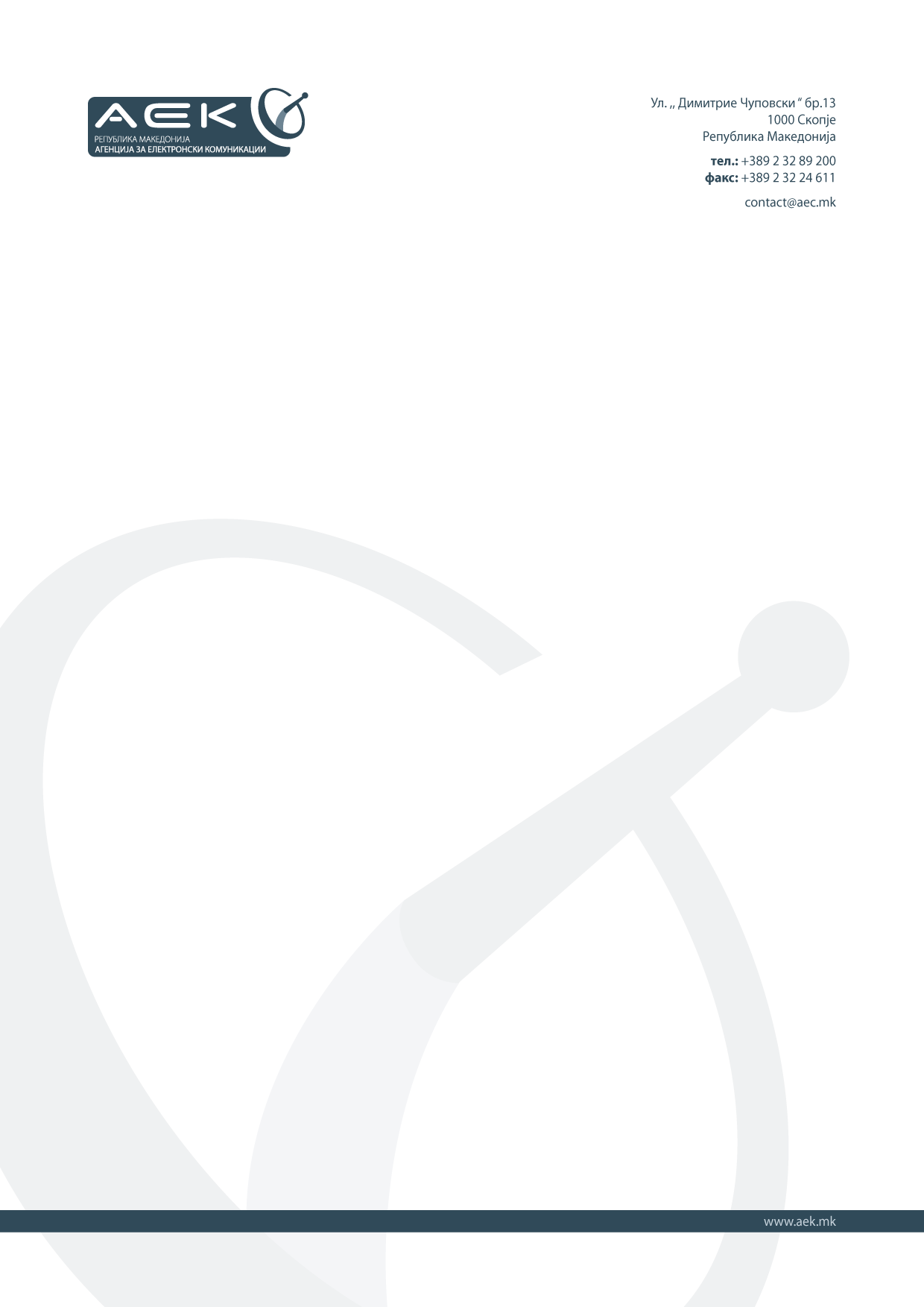 Врз основа на член 59 од Законот за електронските комуникации (“Службен весник на Република Македонија” бр. бр. 13/05, 14/07, 55/07, 98/08, 83/10, 13/12 59/12, 123/12 и 23/13), а во согласност со Одлуката за избор на најповолен понудувач бр._______ од_________ година, Агенцијата за електронски комуникации го издава следново:О Д О Б Р Е Н И Еза користење на радиофреквенции во копнена мобилна службабр. _________/1Податоци за носителот Доделени радиофреквенции Локација и област на покриеност Услови за користењеБр. ____________		     ДиректорДатум: хх.хх.2013		______________ПРИЛОГ 18Врз основа на член 59 од Законот за електронските комуникации (“Службен весник на Република Македонија” бр. бр. 13/05, 14/07, 55/07, 98/08, 83/10, 13/12 59/12, 123/12 и 23/13), а во согласност со Одлуката за избор на најповолен понудувач бр._______ од_________ година, Агенцијата за електронски комуникации го издава следново:О Д О Б Р Е Н И Еза користење на радиофреквенции во копнена мобилна службабр. _________/2Податоци за носителот Доделени радиофреквенции Локација и област на покриеност Услови за користењеБр. ____________		     ДиректорДатум: хх.хх.2013		______________АктивностДатумОбјавување на Јавниот тендер10.05.2013Издавање на Тендерска документација13.05.2013Краен рок за поставување прашања од заинтересирани страни10.06.2013Краен рок за објавување на одговорите од страна на Агенцијата14.06.2013Краен рок за поднесување на понуди24.06.2013Јавно отворање на понудите24.06.2013Краен рок за доставување на Извештајот на Комисијата за спроведување на јавниот тендер до директорот на Агенцијата27.06.2013Краен рок за донесување на Одлуката за избор на понудувачи кои ќе учествуваат на јавното наддавање01.07.2013Краен рок за одржување на јавното наддавање30.07.2013Краен рок за донесување на Одлука за избор на најповолен понудувач09.08.2013Краен рок за доделување на Одобрение за користење на радиофреквенции23.09.2013АBCdownlink (MHz)791-801801-811811-821uplink (MHz)832-842842-852852-862АBCuplink (MHz)1740-17551755-17701770-1785downlink (MHz)1835-18501850-18651865-1880Име на понудувачотAодобрение за користење на радиофреквенциски опсег 791-801/832-842 MHz (2x10 MHz) и 1740-1755/1835-1850 MHz (2x15 MHz)Bодобрение за користење на радиофреквенциски опсег 801-811/842-852 MHz (2x10 MHz) и 1755-1770/1850-1865 MHz (2x15 MHz)Cодобрение за користење на радиофреквенциски опсег 811-821/852-862MHz (2x10 MHz) и 1770-1785/1865-1880MHz (2x15 MHz)А1одобрение за користење на радиофреквенциски опсег 791-796/832-837 MHz (2x5 MHz)А2одобрение за користење на радиофреквенциски опсег 796-801/837-842 MHz (2x5 MHz)А3одобрение за користење на радиофреквенциски опсег 1740-1745/1835-1840 MHz (2x5 MHz)А4одобрение за користење на радиофреквенциски опсег 1745-1750/1840-1845 MHz (2x5 MHz)А5одобрение за користење на радиофреквенциски опсег 1750-1755/1845-1850 MHz (2x5 MHz):В1одобрение за користење на радиофреквенциски опсег 801-806/842-847 MHz (2x5 MHz)В2одобрение за користење на радиофреквенциски опсег 806-811/847-852 MHz (2x5 MHz)В3одобрение за користење на радиофреквенциски опсег 1755-1760/1850-1855 MHz (2x5 MHz)В4одобрение за користење на радиофреквенциски опсег 1760-1765/1855-1860 MHz (2x5 MHz)В5одобрение за користење на радиофреквенциски опсег 1765-1770/1860-1865 MHz (2x5 MHz)С1одобрение за користење на радиофреквенциски опсег 811-816/852-857 MHz (2x5 MHz)С2одобрение за користење на радиофреквенциски опсег 816-821/857-862 MHz (2x5 MHz)С3одобрение за користење на радиофреквенциски опсег 1770-1775/1865-1870 MHz (2x5 MHz)С4одобрение за користење на радиофреквенциски опсег 1775-1780/1870-1875 MHz (2x5 MHz)С5одобрение за користење на радиофреквенциски опсег 1780-1785/1875-1880 MHz (2x5 MHz)Име на понудувачотИме на понудувачотИме на понудувачотИме на понудувачотИме на понудувачотНазив хххххххххххххххххххххххххххх хххххххххххххххххххххххххххх Адреса на седиштехххххххххххххххххххххххххххххххх хххххххххххххххххххххххххххххххх Даночен бројХххххххххххххххххххХххххххххххххххххххВреме на важење на одобрението Од: 01.12.2013До: 30.11.2033 Фреквенциски опсег Од: 790М00000     До 862М00000     До 862М00000Предавателна фреквенција  хххПриемна фреквенција  хххОбласт на покриеност REPUBLIKA MAKEDONIJA1. Имателот на Одобрението за користење на радиофреквенции (во натамошниот текст: Одобрение) е должен да започне со користење на радиофреквенциите во рок од 9 (девет) месеци од денот на важење на Одобрението.2. Имателот на одобрението може да користи микробранови врски за поврзување на делови од комуникациската мрежа во други радиофреквенциски опсези. Одобренијата за користење на радиофреквенциите од овие опсези ќе бидат издадени, на начин и во  постапка утврдена со Законот за електронските комуникации.3. Имателот на одобрението ќе ги примени сите неопходни мерки за да обезбеди ефикасно, рационално и ефективно користење на радиофреквенциите кои вклучуваат оптимално планирање на мрежата за мобилни електронски комуникациски услуги согласно препораките на ITU, Препораките и Одлуките на CEPT, ETSI LTE стандардите и спогодбите за координација склучени со соседни и други држави.4. Имателот на одобрението е должен по две години од денот на важење  на Одобрението за користење на радиофреквенции да обезбеди најмалку 20% покриеност на населението на Република Македонија, по четири години 40% покриеност на населението на Република Македонија и по шест години 70% покриеност на населението на Република Македонија.5. Имателот на одобрението при изградбата ќе ги примени сите неопходни мерки за да обезбеди ефикасно користење на радиофреквнциите при што не смее да предизвикува пречки во соседните фреквенциските опсези кои се користат од други системи.6. Имателот на одобрението ќе ги преземе сите технички и оперативни мерки неопходни за ограничувањe на изложувањето на јавноста на електромагнетни зрачења, согласно домашните и меѓународните прописи за заштита на животната средина и здравјето на луѓетo.7. Имателот на одобрението е должен при изградбата на електронската комуникациска мрежа и придружната инфраструктура, како и обезбедувањето на електронските комуникациски услуги да ги исполни условите предвидени со Законот за електронските комуникации и прописите донесени врз основа на него, прописите за просторно планирање и градење, прописите за заштита на животната средина, важечката техничка регулатива и стандарди и да не го загрозува јавниот ред, животот и здравјето на луѓето, јавната безбедност и одбраната на земјата.8. Одобрението за користење на радиофреквенции ќе престане да важи доколку имателот по сопствена вина не започне со користење на радиофреквенциите во рок од 9 месеци од денот на важење на Одобрението за користење на радиофреквенциите, како и во други случаи утврдени во член 74 од Законот за електронските комуникации.9. Одобрението за користење на радиофреквенции ќе биде отповикано доколку операторот не ги исполни условите пропишани во истото, како и во други случаи, согласно член 73 од Законот за електронските комуникаци.10. Одобрението може да се измени на начин и постапка утврдени во член 72 од Законот за електронските комуникации.Назив хххххххххххххххххххххххххххх хххххххххххххххххххххххххххх Адреса на седиштехххххххххххххххххххххххххххххххх хххххххххххххххххххххххххххххххх Даночен бројХххххххххххххххххххХххххххххххххххххххВреме на важење на одобрението Од: 01.12.2013До: 30.11.2033 Фреквенциски опсег Од: 1710М000     До:   1880М000     До:   1880М000Предавателна фреквенција  хххПриемна фреквенција  хххОбласт на покриеност REPUBLIKA MAKEDONIJA1. Имателот на Одобрението за користење на радиофреквенции (во натамошниот текст:    Одобрение) е должен да започне со користење на радиофреквенциите во рок од 9 (шест) месеци од денот на важење на Одобрението.2. Имателот на одобрението може да користи микробранови врски за поврзување на делови од комуникациската мрежа во други радиофреквенциски опсези. Одобренијата за користење на радиофреквенциите од овие опсези ќе бидат издадени, на начин и во  постапка утврдена со Законот за електронските комуникации.3. Имателот на одобрението ќе ги примени сите неопходни мерки за да обезбеди ефикасно, рационално и ефективно користење на радиофреквенциите кои вклучуваат оптимално планирање на мрежата за мобилни електронски комуникациски услуги согласно препораките на ITU, Препораките и Одлуките на CEPT, ETSI DCS 1800 (GSM 1800) и IMT-2000/UMTS стандардите и спогодбите за координација склучени со соседни и други држави.4. Имателот на одобрението е должен по две години од денот на важење  на Одобрението за користење на радиофреквенции да обезбеди најмалку 20% покриеност на населението на Република Македонија, по четири години 40% покриеност на населението на Република Македонија, а по шест години и до крајот на рокот на важноста на одобрението најмалку 70% покриеност на населението на Република Македонија.5. Имателот на одобрението при изградбата ќе ги примени сите неопходни мерки за да обезбеди ефикасно користење на радиофреквнциите при што не смее да предизвикува пречки во соседните фреквенциските опсези кои се користат од други системи.6. Имателот на одобрението ќе ги преземе сите технички и оперативни мерки неопходни за ограничувањe на изложувањето на јавноста на електромагнетни зрачења, согласно домашните и меѓународните прописи за заштита на животната средина и здравјето на луѓетo.7. Имателот на одобрението е должен при изградбата на електронската комуникациска мрежа и придружната инфраструктура, како и обезбедувањето на електронските комуникациски услуги да ги исполни условите предвидени со Законот за електронските комуникации и прописите донесени врз основа на него, прописите за просторно планирање и градење, прописите за заштита на животната средина, важечката техничка регулатива и стандарди и да не го загрозува јавниот ред, животот и здравјето на луѓето, јавната безбедност и одбраната на земјата.8. Одобрението за користење на радиофреквенции ќе престане да важи доколку имателот по сопствена вина не започне со користење на радиофреквенциите во рок од 9 месеци од денот на важење на Одобрението за користење на радиофреквенциите, како и во други случаи утврдени во член 74 од Законот за електронските комуникации.9. Одобрението за користење на радиофреквенции ќе биде отповикано доколку операторот не ги исполни условите пропишани во истото, како и во други случаи, согласно член 73 од Законот за електронските комуникаци.10. Одобрението може да се измени на начин и постапка утврдени во член 72 од Законот за електронските комуникации.